Research Pedigree - 4 GenerationCottonballs House Of Hogg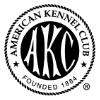 THE AMERICAN KENNEL CLUBTHE AMERICAN KENNEL CLUBName:Cottonballs House Of HoggAKC #:WS629586/01Breed/Variety:Great DaneBirth Date:11/23/2018Sex:MaleColors/Markings:HarlequinHarlequinHarlequinBreeder(s):Shawna HowardShawna HowardShawna HowardCottonballs House Of Hogg
WS629586/01
HarlequinCottonballs Xane From Dukes Dane
WS396752/08 10-13
Harlequin
AKC DNA #V739487Dakaniro Polo
WS387240/01 04-12 (Russia)
Harlequin
AKC DNA #V652075Dakaniro Evgur Vivat Centurion
RKF 2102225Sargos Centurion Mark Avreliy
RKF 1619069Cottonballs House Of Hogg
WS629586/01
HarlequinCottonballs Xane From Dukes Dane
WS396752/08 10-13
Harlequin
AKC DNA #V739487Dakaniro Polo
WS387240/01 04-12 (Russia)
Harlequin
AKC DNA #V652075Dakaniro Evgur Vivat Centurion
RKF 2102225Oldbluz Vivat Victoria
RKF 1555452Cottonballs House Of Hogg
WS629586/01
HarlequinCottonballs Xane From Dukes Dane
WS396752/08 10-13
Harlequin
AKC DNA #V739487Dakaniro Polo
WS387240/01 04-12 (Russia)
Harlequin
AKC DNA #V652075Gloria Genrietta Dakaniro
RKF 2073340Sambucca Des Habits Rouges
RKF 1548197Cottonballs House Of Hogg
WS629586/01
HarlequinCottonballs Xane From Dukes Dane
WS396752/08 10-13
Harlequin
AKC DNA #V739487Dakaniro Polo
WS387240/01 04-12 (Russia)
Harlequin
AKC DNA #V652075Gloria Genrietta Dakaniro
RKF 2073340Atout Coeur Des Habits Rouges
LOF 065102Cottonballs House Of Hogg
WS629586/01
HarlequinCottonballs Xane From Dukes Dane
WS396752/08 10-13
Harlequin
AKC DNA #V739487Butlerhills B Cb's Dorian-Luizador
WS305829/06 08-11
HarlequinLuizador Nostradamus Michel
WS207254/01 07-07 (Russia)
Harlequin
AKC DNA #V454778Tuvock Del Castello Delle Rocche
ENCI 03/074010Cottonballs House Of Hogg
WS629586/01
HarlequinCottonballs Xane From Dukes Dane
WS396752/08 10-13
Harlequin
AKC DNA #V739487Butlerhills B Cb's Dorian-Luizador
WS305829/06 08-11
HarlequinLuizador Nostradamus Michel
WS207254/01 07-07 (Russia)
Harlequin
AKC DNA #V454778Luizador Barcelona Virginia
RKF 1361821Cottonballs House Of Hogg
WS629586/01
HarlequinCottonballs Xane From Dukes Dane
WS396752/08 10-13
Harlequin
AKC DNA #V739487Butlerhills B Cb's Dorian-Luizador
WS305829/06 08-11
HarlequinButlerhills Sophira Excalibur-1
WS210873/05 09-09
HarlequinExcalibur's Blackhawk
WR031245/02 06-02
Mantle
AKC DNA #V216432Cottonballs House Of Hogg
WS629586/01
HarlequinCottonballs Xane From Dukes Dane
WS396752/08 10-13
Harlequin
AKC DNA #V739487Butlerhills B Cb's Dorian-Luizador
WS305829/06 08-11
HarlequinButlerhills Sophira Excalibur-1
WS210873/05 09-09
HarlequinBella Of Excalibur
WS041864/03 03-05
White Black MarkingsCottonballs House Of Hogg
WS629586/01
HarlequinCottonball's Piggy Pickles
WS518592/07 01-18
Black White MarkingsRouge Danes Denali
WS431768/06 04-14
Harlequin
AKC DNA #V764697Elvis Forever Iz Staira
WS413460/01 05-13 (Ukraine)
Harlequin
AKC DNA #V683726V-William Shakespeare Iz Staira
TUKU 0039674Cottonballs House Of Hogg
WS629586/01
HarlequinCottonball's Piggy Pickles
WS518592/07 01-18
Black White MarkingsRouge Danes Denali
WS431768/06 04-14
Harlequin
AKC DNA #V764697Elvis Forever Iz Staira
WS413460/01 05-13 (Ukraine)
Harlequin
AKC DNA #V683726Sofia Avgusta Valeri Iz Staira
TUKU 0023921Cottonballs House Of Hogg
WS629586/01
HarlequinCottonball's Piggy Pickles
WS518592/07 01-18
Black White MarkingsRouge Danes Denali
WS431768/06 04-14
Harlequin
AKC DNA #V764697Oldbluz Filomena-Fioravanti
WS333793/01 05-13 (Russia)
Harlequin
AKC DNA #V599430Derbenth De Milantosa
RKF 2393143Cottonballs House Of Hogg
WS629586/01
HarlequinCottonball's Piggy Pickles
WS518592/07 01-18
Black White MarkingsRouge Danes Denali
WS431768/06 04-14
Harlequin
AKC DNA #V764697Oldbluz Filomena-Fioravanti
WS333793/01 05-13 (Russia)
Harlequin
AKC DNA #V599430Oldbluz Varvara
RKF 1555455Cottonballs House Of Hogg
WS629586/01
HarlequinCottonball's Piggy Pickles
WS518592/07 01-18
Black White MarkingsMiss Dutchess Martin D'Ikarus
WS401332/09 07-15
Black
AKC DNA #V722530Fanagoria Washington Still
WS387793/01 05-12 (Russia)
Harlequin
AKC DNA #V659482Dracula Silva Tarok
CMKU 19016/07/09Cottonballs House Of Hogg
WS629586/01
HarlequinCottonball's Piggy Pickles
WS518592/07 01-18
Black White MarkingsMiss Dutchess Martin D'Ikarus
WS401332/09 07-15
Black
AKC DNA #V722530Fanagoria Washington Still
WS387793/01 05-12 (Russia)
Harlequin
AKC DNA #V659482Elea Dazelia
LOSH 984660Cottonballs House Of Hogg
WS629586/01
HarlequinCottonball's Piggy Pickles
WS518592/07 01-18
Black White MarkingsMiss Dutchess Martin D'Ikarus
WS401332/09 07-15
Black
AKC DNA #V722530Mailie Von Schlesien
WS291630/02 11-11 (Germany)
Harlequin
AKC DNA #V654027Cicero Of Austria Great-Stars
KDD DD4843 09-11Cottonballs House Of Hogg
WS629586/01
HarlequinCottonball's Piggy Pickles
WS518592/07 01-18
Black White MarkingsMiss Dutchess Martin D'Ikarus
WS401332/09 07-15
Black
AKC DNA #V722530Mailie Von Schlesien
WS291630/02 11-11 (Germany)
Harlequin
AKC DNA #V654027Odyssea Von Eichgrund
KDD 117946